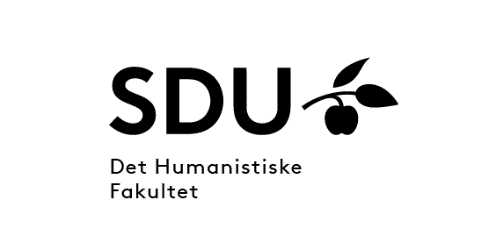 Evalueringsmøde med eksterne eksperter – Kultur og FormidlingDato: 	21. november 2022 kl. 11.00-15.00Lokale: 	GennemsigtenEksperter:	Carsten Stage, professor samt viceinstitutleder, Aarhus Universitet	Michael Eigtved, lektor, Københavns Universitet	Marie Elisabeth Dam, konsulent, Faaborg/Midtfyns KommuneStuderende: 	Emma Emilie ThorsteinssonFra SDU:	Anne Klara Bom, studieleder	Erik Granly, lektor	Lars Grassmé Binderup, prodekan for uddannelse	Ingelise Nielsen, studienævnssekretærMødeleder: 	Lars Grassmé BinderupReferent: 	Ingelise NielsenVelkomst ved prodekanenProdekan Lars Grassmé Binderup bød velkommen og panelet præsenterede sig.Prodekanen orienterede om mødets formål: Det er lovpligtigt i forhold til institutionsakkrediteringen, at der hvert sjette år holdes et evalueringsmøde med eksterne eksperter. Desuden er det erfaringsmæssigt nogle gode møder, hvor uddannelsen får et vigtigt fagligt input udefra.Der vil på baggrund af mødet blive udarbejdet et notat med anbefalinger til studiets videre udvikling, som skal behandles i studienævnet og som skal indgå i uddannelsesberetningen.Præsentation/refleksion ved studieleder Anne Klara BomUddannelsens nøgletal i forhold til gennemførelse og studieintensitet er i top. Uddannelsen optager bredt fra mange bacheloruddannelser og professionsuddannelser. Vi har en stærk tradition for at undervise case-baseret, hvor teori og metode kobles med praksis.Vi har få seniorforskere i miljøet, men har en del ph.d.-ere og post. docs tilknyttet, hvorfor undervisningen er baseret på hyper aktuel forskning. Mange specialeemner er knyttet til denne forskning. De få faste undervisere gør os dog sårbare overfor uforudsete begivenheder som sygdom og opsigelser.Vi har som mange andre humanistiske uddannelser problemer med høj dimittendledighed og ligger desværre også i den høje ende. Vi har fokus på employabilitet og har indført obligatorisk praktik med en stærk faglig rammesætning. Desuden har vi et aktivt aftagerpanel.Vi oplever frafald, men årsagen er ikke, at de studerende er utilfredse med uddannelsen. Vi er en pendleruddannelse og arbejder på at styrke studiemiljøet bl.a. ved at have et aktivt fagråd og ved at indføre campusdage, hvor undervisningen samles i blokdage, hvor der samtidig arrangeres andre faglige og sociale aktiviteter. Gennemgang af uddannelsens styrker, svagheder, muligheder og trusler ved eksterne eksperterDe eksterne eksperter pegede på flg. fokusområder:Hvad er uddannelsens indre sammenhængskraft?Hvordan ser man denne sammenhæng i studieordningen?Hvordan hænger dette sammen med det jobmarked, som dimittenderne kommer ud til?Hvordan er kontakten til det regionale jobmarked?Uddannelsen hedder Kultur og Formidling – og profilerer sig som en uddannelse baseret på traditionen omkring Cultural Studies. Der undervises i nutidstemaer vedrørende f.eks. krop, køn, sundhed med fokus på magtstrukturer og diskurs. Men hvordan er formidling inkorporeret i uddannelsen? Og er fokus på de udvalgte nutidstemaer koordineret med behovet for, at dimittenderne har de rette kompetencer i forhold til deres muligheder på jobmarkedet?Uddannelsen har en høj ledighedsgrad, hvilket er et problem, der skal løses. Uddannelsen sigter primært på at ruste de studerende til et job i kulturbranchen. Gør uddannelsen dem bedre til at varetage sådanne jobs? Er uddannelsen opbygget, så de enkelte moduler kan forbindes med en konkret erhvervskompetence, eller er den en buffet af kulturfag, hvor det forventes af de studerende, at de selv med tiden kobler til det erhvervsrelevante?Studieleder Anne Klara Bom svarede på disse spørgsmål:Den indre sammenhængskraft sikres i studieordningen ved at uddannelsen starter bredt og slutter specifikt. Det vil sige, at på første år undervises i en buffet af kulturfag ud fra et nutidsperspektiv, hvor teori, analyse og metode er forankret i fagene. På tredje semester findes faget Kulturprojekt, som er specifikt rettet mod arbejdsmarkedet. Set fra en anden vinkel kan man også sige, at uddannelsen starter med et specifikt fokus på det kulturfaglige, men slutter med et bredt omverdensperspektiv. På hvert semester er der desuden indbygget en formidlingssøjle, som kobler den kulturfaglige teori til praksis. Dette sker primært i vores casearbejde, og kan også ses som uddannelsens kontinuerlige employabilitetsperspektiv. Det er vores opfattelse, at virksomheder efterspørger en kulturkritisk vågenhed fra nye medarbejdere, som kan hjælpe den til at navigere i et samfund, som har stigende fokus på emner som racisme og sexisme. Dette giver vi de studerende gennem teori, analyse og metode. Vi styrker deres evne til at indtræde på arbejdsmarkedet gennem casearbejde.Undersøgelser viser, at 1/3 af vores dimittender får arbejde på Fyn, resten typisk i større byer som Aarhus og København. De fleste indenfor undervisning og kulturområdet.Det blev desuden bemærket, at dimittendtallet fra 2022 bliver markant mindre, hvilket også bør medvirke til bedre jobudsigter for dimittenderne.Ekspertpanelets anbefalinger til uddannelsen på baggrund af de nævnte fokusområder og den efterfølgende diskussion:Gennemtænke opbygningen af uddannelsen, så den bliver mere modulopbygget. Indenfor hver modul kunne der arbejdes med problembaseret undervisning. Det skal stå klart for den studerende, hvad målet/idéen er for modulet, og hvorfor det er vigtigt at lære netop dette. Der skal metakommunikeres kontinuerligt. På den måde kan der sikres en endnu stærkere sammenhæng mellem det analytiske og det praktiske og erhvervsrettede. De studerende kan på den baggrund blive bedre til at oversætte deres kompetencer i forhold til erhvervslivet.Styrke den akademiske skriftlighed. Da uddannelsen optager bredt, skal uddannelsen påtage sig det ansvar at bringe alle op til en fælles standard. Der kunne tilknyttes en skrivevejleder.Styrke samarbejdet med regionale og lokale aftagere. I øget omfang lave case-baseret samarbejde med aftagerinstitutioner og virksomheder undervejs i uddannelsen.Foretage dimittendundersøgelse, således at det afklares, hvor de studerende konkret ender henne – og holde uddannelsens elementer og deres relevans op mod aftagermarkedet. 